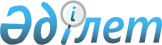 О внесении изменений в решение районного маслихата от 23 декабря 2015 года № 217 "Об утверждении бюджета Иргизского района на 2016-2018 годы"
					
			С истёкшим сроком
			
			
		
					Решение маслихата Иргизского района Актюбинской области от 15 декабря 2016 года № 49. Зарегистрировано Департаментом юстиции Актюбинской области 23 декабря 2016 года № 5173. Срок действия решения - до 1 января 2017 года      В соответствии статьями 9, 106 Бюджетного кодекса Республики Казахстан от , статьи 6 Закона Республики Казахстан от 23 января 2001 года "О местном государственном управлении и самоуправлении в Республике Казахстан" маслихат Иргизского района РЕШИЛ:

      1. Внести в решение районного маслихата от 23 декабря 2015 года № 217 "Об утверждении бюджета Иргизского района на 2016-2018 годы" (зарегистрированное в Реестре государственной регистрации нормативных правовых актов за № 4683, опубликованное 2 февраля 2016 года в газете "Ырғыз") следующие изменения:

      в пункте 1:

      в подпункте 1):

      доходы цифры "3 361 331,5" заменить цифрами "3 345 262,5";

      в том числе по:

      поступлениям трансфертов цифры "2 936 001,8" заменить цифрами "2 919 932,8";

      в подпункте 2):

      затраты цифры "3 390 253,7" заменить цифрами "3 374 184,7";

      в пункте 9:

      в абзаце пятом:

      цифры "27 590,7" заменить цифрами "25 790";

      в абзаце седьмом:

      цифры "26 649,4" заменить цифрами "12 605";

      в абзаце девятом:

      цифры "500" заменить цифрами "276,1";

      2. Приложения 1, 5 к указанному решению изложить в новой редакции согласно приложениям 1, 2 к настоящему решению.

      3. Настоящее решение вводится в действие с 1 января 2016 года.

 Бюджет Иргизского района на 2016 год  Бюджетные программы аппаратов акимов сельских округов района в городе, города районного значения, поселка, села, сельского округа на 2016 год      продолжение таблицы:


					© 2012. РГП на ПХВ «Институт законодательства и правовой информации Республики Казахстан» Министерства юстиции Республики Казахстан
				
      Председатель сессии районного маслихата: 

И. САРСЕНБАЕВ

      Секретарь районного маслихата: 

К. КОСАЯКОВ
Приложение 1 к решению районного маслихата от 15 декабря 2016 года № 49Приложение 1 к решению районного маслихата от 23 декабря 2015 года № 217Категория

Категория

Категория

Категория

Сумма (тысяча тенге)

Класс

Класс

Класс

Сумма (тысяча тенге)

Подкласс

Подкласс

Сумма (тысяча тенге)

Наименование

Сумма (тысяча тенге)

1

2

3

4

5

І. Доходы

3 345 262,5

1

Налоговые поступления

417 705

01

Подоходный налог

120 890

2

Индивидуальный подоходный налог

120 890

03

Социальный налог

111 500

1

Социальный налог

111 500

04

Налоги на собственность

174 472

1

Налог на имущество

158 160

3

Земельный налог

1 225

4

Налог на транспортные средства

13 437

5

Единый земельный налог

1 650

05

Внутренние налоги на товары, работы и услуги 

9 460

2

Акцизы

115

3

Поступления за использование природных и других ресурсов

6 917

4

Сборы за ведение предпринимательской и профессиональной деятельности

2 428

08

Обязательные платежи, взимаемые за совершение юридически значимых действий и (или) выдачу документов уполномоченными на то государственными органами или должностными лицами

1 383

1

Государственная пошлина

1 383

2

Неналоговые поступления

6 024,7

01

Доходы от государственной собственности

3 608,7

5

Доходы от аренды имущества, находящегося в государственной собственности

3 600

7

Вознаграждения по кредитам, выданным из государственного бюджета

8,7

06

Прочие неналоговые поступления

2 416

1

Прочие неналоговые поступления

2 416

3

Поступления от продажи основного капитала

1 600

03

Продажа земли и нематериальных активов

1 600

1

Продажа земли

1 600

4

Поступления трансфертов

2 919 932,8

02

Трансферты из вышестоящих органов государственного управления

2 919 932,8

2

Трансферты из областного бюджета

2 919 932,8

Функциональная группа

Функциональная группа

Функциональная группа

Функциональная группа

Функциональная группа

Сумма 
(тысяча тенге)

Функциональная подгруппа

Функциональная подгруппа

Функциональная подгруппа

Функциональная подгруппа

Сумма 
(тысяча тенге)

Администратор бюджетных программ

Администратор бюджетных программ

Администратор бюджетных программ

Сумма 
(тысяча тенге)

Программа

Программа

Сумма 
(тысяча тенге)

Наименование

Сумма 
(тысяча тенге)

1

2

3

4

5

6

ІІ.Затраты

3 374 184,7

01

Государственные услуги общего характера

273 853,5

1

Представительные, исполнительные и другие органы, выполняющие общие функции государственного управления

234 421,9

112

Аппарат маслихата района (города областного значения)

18 421,7

001

Услуги по обеспечению деятельности маслихата района (города областного значения)

18 163

003

Капитальные расходы государственного органа

258,7

122

Аппарат акима района (города областного значения)

78 133,3

001

Услуги по обеспечению деятельности акима района (города областного значения)

75 158,3

003

Капитальные расходы государственного органа

2 975

123

Аппарат акима района в городе, города районного значения, поселка, села, сельского округа

137 866,9

001

Услуги по обеспечению деятельности акима района в городе, города районного значения, поселка, села, сельского округа

108 087,4

022

Капитальные расходы государственного органа

29 779,5

2

Финансовая деятельность

14 302,4

452

Отдел финансов района (города областного значения)

14 302,4

001

Услуги по реализации государственной политики в области исполнения бюджета и управления коммунальной собственностью района (города областного значения)

13 235,4

003

Проведение оценки имущества в целях налогообложения

285

010

Приватизация, управление коммунальным имуществом, постприватизационная деятельность и регулирование споров, связанных с этим

452

018

Капитальные расходы государственного органа

330

5

Планирование и статистическая деятельность

10 263,5

453

Отдел экономики и бюджетного планирования района (города областного значения)

10 263,5

001

Услуги по реализации государственной политики в области формирования и развития экономической политики, системы государственного планирования

9 916,5

004

Капитальные расходы государственного органа

347

9

Прочие государственные услуги общего характера

14 865,7

495

Отдел архитектуры, строительства, жилищно-коммунального хозяйства, пассажирского транспорта и автомобильных дорог района (города областного значения)

14 865,7

001

Услуги по реализации государственной политики на местном уровне в области в области архитектуры, строительства, жилищно-коммунального хозяйства, пассажирского транспорта и автомобильных дорог

14 453,2

003

Капитальные расходы государственного органа

412,5

02

Оборона

10 771

1

Военные нужды

2 281

122

Аппарат акима района (города областного значения)

2 281

005

Мероприятия в рамках исполнения всеобщей воинской обязанности

2 281

2

Организация работы по чрезвычайным ситуациям

8 490

122

Аппарат акима района (города областного значения)

8 490

006

Предупреждение и ликвидация чрезвычайных ситуаций масштаба района (города областного значения)

6 115

007

Мероприятия по профилактике и тушению степных пожаров районного (городского) масштаба, а также пожаров в населенных пунктах, в которых не созданы органы государственной противопожарной службы

2 375

04

Образование

2 302 499,5

1

Дошкольное воспитание и обучение

282 389,8

464

Отдел образования района (города областного значения)

282 389,8

009

Обеспечение деятельности организаций дошкольного воспитания и обучения

26 804

040

Реализация государственного образовательного заказа в дошкольных организациях образования

255 585,8

2

Начальное, основное среднее и общее среднее образование

1 868 830,9

457

Отдел культуры, развития языков, физической культуры и спорта района (города областного значения)

82 830

017

Дополнительное образование для детей и юношества по спорту

82 830

464

Отдел образования района (города областного значения)

1 782 288,9

003

Общеобразовательное обучение

1 702 473,1

006

Дополнительное образование для детей 

79 815,8

495

Отдел архитектуры, строительства, жилищно-коммунального хозяйства, пассажирского транспорта и автомобильных дорог района (города областного значения)

3 712

059

Строительство и реконструкция объектов начального, основного среднего и общего среднего образования

3 712

9

Прочие услуги в области образования

151 278,8

464

Отдел образования района (города областного значения)

151 278,8

001

Услуги по реализации государственной политики на местном уровне в области образования

30 389,1

005

Приобретение и доставка учебников, учебно-методических комплексов для государственных учреждений образования района (города областного значения) 

13 880,3

007

Проведение школьных олимпиад, внешкольных мероприятий и конкурсов районного (городского) масштаба

75

012

Капитальные расходы государственного органа

5 150

015

Ежемесячные выплаты денежных средств опекунам (попечителям) на содержание ребенка-сироты (детей-сирот), и ребенка (детей), оставшегося без попечения родителей

3 006,6

067

Капитальные расходы подведомственных государственных учреждений и организаций

98 777,8

06

Социальная помощь и социальное обеспечение

161 108,3

1

Социальное обеспечение

24 685,7

451

Отдел занятости и социальных программ района (города областного значения)

24 685,7

016

Государственные пособия на детей до 18 лет

24 231

025

Внедрение обусловленной денежной помощи по проекту Өрлеу

454,7

2

Социальная помощь

116 954,5

123

Аппарат акима района в городе, города районного значения, поселка, села, сельского округа

1 108

003

Оказание социальной помощи нуждающимся гражданам на дому

1 108

451

Отдел занятости и социальных программ района (города областного значения)

115 846,5

002

Программа занятости

70 512,6

004

Оказание социальной помощи на приобретение топлива специалистам здравоохранения, образования, социального обеспечения, культуры, спорта и ветеринарии в сельской местности в соответствии с законодательством Республики Казахстан

16 583,7

007

Социальная помощь отдельным категориям нуждающихся граждан по решениям местных представительных органов

23 324,2

017

Обеспечение нуждающихся инвалидов обязательными гигиеническими средствами и предоставление услуг специалистами жестового языка, индивидуальными помощниками в соответствии с индивидуальной программой реабилитации инвалида

5 426

9

Прочие услуги в области социальной помощи и социального обеспечения

19 468,1

451

Отдел занятости и социальных программ района (города областного значения)

19 468,1

001

Услуги по реализации государственной политики на местном уровне в области обеспечения занятости и реализации социальных программ для населения

19 048,1

011

Оплата услуг по зачислению, выплате и доставке пособий и других социальных выплат

270

021

Капитальные расходы государственного органа

150

07

Жилищно-коммунальное хозяйство

99 558,2

1

Жилищное хозяйство

47 013,4

123

Аппарат акима района в городе, города районного значения, поселка, села, сельского округа

2 111

027

Ремонт и благоустройство объектов в рамках развития городов и сельских населенных пунктов по Дорожной карте занятости 2020

2 111

457

Отдел культуры, развития языков, физической культуры и спорта района (города областного значения)

698,3

024

Ремонт объектов в рамках развития городов и сельских населенных пунктов по Дорожной карте занятости 2020

698,3

464

Отдел образования района (города областного значения)

22 980,7

026

Ремонт объектов в рамках развития городов и сельских населенных пунктов по Дорожной карте занятости 2020

22 980,7

495

Отдел архитектуры, строительства, жилищно-коммунального хозяйства, пассажирского транспорта и автомобильных дорог района (города областного значения)

21 223,4

033

Проектирование, развитие и (или) обустройство инженерно-коммуникационной инфраструктуры

4 142

074

Развитие и/или сооружение недостающих объектов инженерно-коммуникационной инфраструктуры в рамках второго направления Дорожной карты занятости 2020

5 081,4

091

Приобретение оборудования для проектов, реализуемых участниками в рамках второго направления Дорожной карты занятости 2020

12 000

2

Коммунальное хозяйство

47 044,8

495

Отдел архитектуры, строительства, жилищно-коммунального хозяйства, пассажирского транспорта и автомобильных дорог района (города областного значения)

47 044,8

013

Развитие коммунального хозяйства

17 665,9

016

Функционирование системы водоснабжения и водоотведения

16 773,9

058

Развитие системы водоснабжения и водоотведения в сельских населенных пунктах

12 605

3

Благоустройство населенных пунктов

5 500

495

Отдел архитектуры, строительства, жилищно-коммунального хозяйства, пассажирского транспорта и автомобильных дорог района (города областного значения)

5 500

025

Освещение улиц в населенных пунктах

5 500

08

Культура, спорт, туризм и информационное пространство

207 962,4

1

Деятельность в области культуры

104 679,4

457

Отдел культуры, развития языков, физической культуры и спорта района (города областного значения)

94 619,4

003

Поддержка культурно-досуговой работы

94 619,4

495

Отдел архитектуры, строительства, жилищно-коммунального хозяйства, пассажирского транспорта и автомобильных дорог района (города областного значения)

10 060

036

Развитие объектов культуры

10 060

2

Cпорт

2 572

457

Отдел культуры, развития языков, физической культуры и спорта района (города областного значения)

2 572

009

Проведение спортивных соревнований на районном (города областного значения) уровне

1 010

010

Подготовка и участие членов сборных команд района (города областного значения) по различным видам спорта на областных спортивных соревнованиях

1 562

3

Информационное пространство

55 614,3

456

Отдел внутренней политики района (города областного значения)

9 045

002

Услуги по проведению государственной информационной политики

9 045

457

Отдел культуры, развития языков, физической культуры и спорта района (города областного значения)

46 569,3

006

Функционирование районных (городских) библиотек

46 033,3

007

Развитие государственного языка и других языков народа Казахстана

536

9

Прочие услуги по организации культуры, спорта, туризма и информационного пространства

45 096,7

456

Отдел внутренней политики района (города областного значения)

17 225,6

001

Услуги по реализации государственной политики на местном уровне в области информации, укрепления государственности и формирования социального оптимизма граждан

8 527,3

003

Реализация мероприятий в сфере молодежной политики

8 228,3

006

Капитальные расходы государственного органа

200

032

Капитальные расходы подведомственных государственных учреждений и организаций

270

457

Отдел культуры, развития языков, физической культуры и спорта района (города областного значения)

27 871,1

001

Услуги по реализации государственной политики на местном уровне в области культуры, развития языков, физической культуры и спорта

13 221,8

014

Капитальные расходы государственного органа

497

032

Капитальные расходы подведомственных государственных учреждений и организаций 

14 152,3

10

Сельское, водное, лесное, рыбное хозяйство, особо охраняемые природные территории, охрана окружающей среды и животного мира, земельные отношения

131 692,2

1

Сельское хозяйство

37 460,9

453

Отдел экономики и бюджетного планирования района (города областного значения)

6 416,8

099

Реализация мер по оказанию социальной поддержки специалистов

6 416,8

462

Отдел сельского хозяйства района (города областного значения)

17 838,4

001

Услуги по реализации государственной политики на местном уровне в сфере сельского хозяйства 

17 158,9

006

Капитальные расходы государственного органа

679,5

473

Отдел ветеринарии района (города областного значения)

13 205,7

001

Услуги по реализации государственной политики на местном уровне в сфере ветеринарии 

7 101,7

003

Капитальные расходы государственного органа

300

005

Обеспечение функционирования скотомогильников (биотермических ям)

660

007

Организация отлова и уничтожения бродячих собак и кошек

1 664

008

Возмещение владельцам стоимости изымаемых и уничтожаемых больных животных, продуктов и сырья животного происхождения

1 165

010

Проведение мероприятий по идентификации сельскохозяйственных животных

2 315

6

Земельные отношения

50 951,3

463

Отдел земельных отношений района (города областного значения)

50 951,3

001

Услуги по реализации государственной политики в области регулирования земельных отношений на территории района (города областного значения)

8 329,2

004

Организация работ по зонированию земель

42 322,1

007

Капитальные расходы государственного органа

300

9

Прочие услуги в области сельского, водного, лесного, рыбного хозяйства, охраны окружающей среды и земельных отношений

43 280

473

Отдел ветеринарии района (города областного значения)

43 280

011

Проведение противоэпизоотических мероприятий

43 280

11

Промышленность, архитектурная, градостроительная и строительная деятельность

7 040

2

Архитектурная, градостроительная и строительная деятельность

7 040

495

Отдел архитектуры, строительства, жилищно-коммунального хозяйства, пассажирского транспорта и автомобильных дорог района (города областного значения)

7 040

005

Разработка схем градостроительного развития территории района и генеральных планов населенных пунктов

7 040

12

Транспорт и коммуникации

122 622,7

1

Автомобильный транспорт

122 622,7

123

Аппарат акима района в городе, города районного значения, поселка, села, сельского округа

400

013

Обеспечение функционирования автомобильных дорог в городах районного значения, поселках, селах, сельских округах

400

495

Отдел архитектуры, строительства, жилищно-коммунального хозяйства, пассажирского транспорта и автомобильных дорог района (города областного значения)

122 222,7

022

Развитие транспортной инфрастуруктуры

49 110,3

023

Обеспечение функционирования автомобильных дорог

13 604

045

Капитальный и средний ремонт автомобильных дорог районного значения и улиц населенных пунктов

59 508,4

13

Прочие

20 290,9

3

Поддержка предпринимательской деятельности и защита конкуренции

7 402,1

469

Отдел предпринимательства района (города областного значения)

7 402,1

001

Услуги по реализации государственной политики на местном уровне в области развития предпринимательства 

7 102,1

004

Капитальные расходы государственного органа

300

9

Прочие

12 888,8

123

Аппарат акима района в городе, города районного значения, поселка, села, сельского округа

12 888,8

040

Реализация мер по содействию экономическому развитию регионов в рамках Программы "Развитие регионов до 2020 года"

12 888,8

14

Обслуживание долга

8,7

1

Обслуживание долга

8,7

452

Отдел финансов района (города областного значения)

8,7

013

Обслуживание долга местных исполнительных органов по выплате вознаграждений и иных платежей по займам из областного бюджета 

8,7

15

Трансферты

36 777,3

1

Трансферты

36 777,3

452

Отдел финансов района (города областного значения)

36 777,3

006

Возврат неиспользованных (недоиспользованных) целевых трансфертов

685,3

024

Целевые текущие трансферты в вышестоящие бюджеты в связи с передачей функций государственных органов из нижестоящего уровня государственного управления в вышестоящий

13 270

051

Трансферты органам местного самоуправления

22 822

IІІ. Чистое бюджетное кредитование

11 208

Бюджетные кредиты

18 065

10

Сельское, водное, лесное, рыбное хозяйство, особо охраняемые природные территории, охрана окружающей среды и животного мира, земельные отношения

18 065

1

Сельское хозяйство

18 065

453

Отдел экономики и бюджетного планирования района (города областного значения) 

18 065

006

Бюджетные кредиты для реализации мер социальной поддержки специалистов 

18 065

Категория

Категория

Категория

Категория

Категория

Сумма 
(тысяча тенге)

Класс

Класс

Класс

Класс

Сумма 
(тысяча тенге)

Под класс

Под класс

Под класс

Сумма 
(тысяча тенге)

Наименование

Сумма 
(тысяча тенге)

1

2

3

3

4

5

5

Погашение бюджетных кредитов

6 857

01

Погашение бюджетных кредитов

6 857

1

Погашение бюджетных кредитов, выданных из государственного бюджета

6 857

Функциональная группа

Функциональная группа

Функциональная группа

Функциональная группа

Функциональная группа

Сумма 
(тысяча тенге)

Функциональная подгруппа

Функциональная подгруппа

Функциональная подгруппа

Функциональная подгруппа

Сумма 
(тысяча тенге)

Администратор бюджетных программ

Администратор бюджетных программ

Администратор бюджетных программ

Сумма 
(тысяча тенге)

Программа

Программа

Сумма 
(тысяча тенге)

Наименование

Сумма 
(тысяча тенге)

1

2

3

4

5

6

ІV. Сальдо по операциям с финансовыми активами

9 990,4

 Приобретение финансовых активов

9 990,4

13

Прочие

9 990,4

9

Прочие

9 990,4

495

Отдел архитектуры, строительства, жилищно-коммунального хозяйства, пассажирского транспорта и автомобильных дорог района (города областного значения)

9 990,4

065

Формирование или увеличение уставного капитала юридических лиц

9 990,4

V. Дефицит бюджета

-50 120,6

VI. Финансирование дефицита бюджета

50 120,6

Категория

Категория

Категория

Категория

Категория

Сумма 
(тысяча тенге)

Класс

Класс

Класс

Класс

Сумма 
(тысяча тенге)

Подкласс

Подкласс

Подкласс

Сумма 
(тысяча тенге)

Наименование

Сумма 
(тысяча тенге)

1

2

3

3

4

5

7

Поступления займов

18 065

01

Внутренние государственные займы

18 065

2

Договоры займа

18 065

Функциональная группа

Функциональная группа

Функциональная группа

Функциональная группа

Функциональная группа

Сумма 
(тысяча тенге)

Функциональная подгруппа

Функциональная подгруппа

Функциональная подгруппа

Функциональная подгруппа

Сумма 
(тысяча тенге)

Администратор бюджетных программ

Администратор бюджетных программ

Администратор бюджетных программ

Сумма 
(тысяча тенге)

Программа

Программа

Сумма 
(тысяча тенге)

Наименование

Сумма 
(тысяча тенге)

1

2

3

4

5

6

16

Погашение займов

6 857,1

1

Погашение займов

6 857,1

452

Отдел финансов района (города областного значения)

6 857,1

008

Погашение долга местного исполнительного органа перед вышестоящим бюджетом

6 857

021

Возврат неиспользованных бюджетных кредитов, выданных из местного бюджета

0,1

Категория

Категория

Категория

Категория

Категория

Сумма 
(тысяча тенге)

Класс

Класс

Класс

Класс

Сумма 
(тысяча тенге)

Подкласс

Подкласс

Подкласс

Сумма 
(тысяча тенге)

Наименование

Сумма 
(тысяча тенге)

1

2

3

3

4

5

8

Используемые остатки бюджетных средств

38 912,7

01

Остатки бюджетных средств

38 912,7

1

Свободные остатки бюджетных средств

38 912,7

Приложение 2 к решению районного маслиахата от 15 декабря 2016 года № 49Приложение 5 к решению районного маслиахата от 23 декабря 2015 года № 217Наименование сельских округов

"Услуги по обеспечению деятельности акима района в городе, города районного значения, поселка, села, сельского округа"

"Оказание социальной помощи нуждающимся гражданам на дому"

"Обеспечение функционирования автомобильных дорог в городах районного значения, поселках, селах,сельских округах

"Капитальные расходы государственного органа"

Ыргыз 

25 006

1 108

80

4 455,6

Аманкол 

16 794,8

4 187,9

Кызылжар 

17 110,2

120

4 520

Кумтогай 

13 868

80

4 188

Нура 

14 751,6

120

4 370

Тауп 

13 874

3 838

Жайсанбай 

6 682,8

4 220

Итого:

108 087,4

1 108

400

29 779,5

Наименование сельских округов

"Реализация мер по содействию экономическому развитию регионов в рамках Программы "Развитие регионов до 2020 года"

"Ремонт и благоустройство объектов в рамках развития городов и сельских населенных пунктов по Дорожной карте занятости 2020")

Всего (тысяча тенге

Ыргыз 

6 081,6

621

37 352,2

Аманкол 

1 862

22 844,7

Кызылжар 

1 787,2

23 537,4

Кумтогай 

1 040

720

19 896

Нура 

1 207

0

20 448,6

Тауп 

475

780

18 967

Жайсанбай 

456

770

12 108,8

Итого:

12 888,8

2 891

155 154,7

